№ п/пИзображениеРазмерЦена Опт.Розничная цена1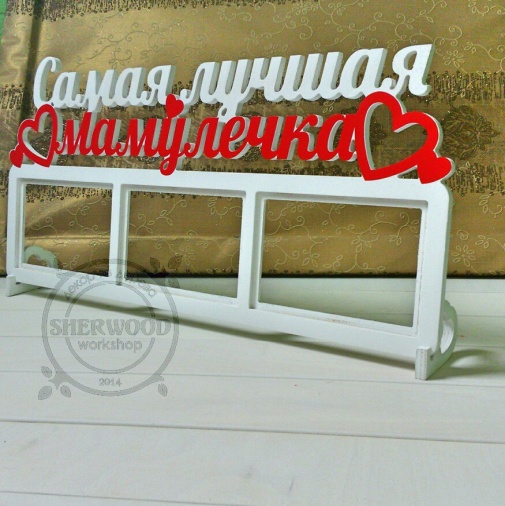 48*35 смТолщина 8 мм. С подставкой на столПод фото 10*1585012502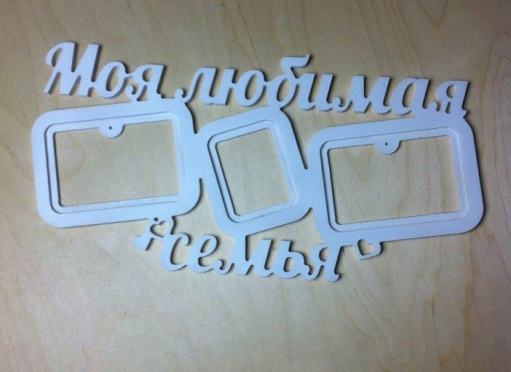 40*36 смТолщина 8 мм. На стенуПод фото 10*1580012003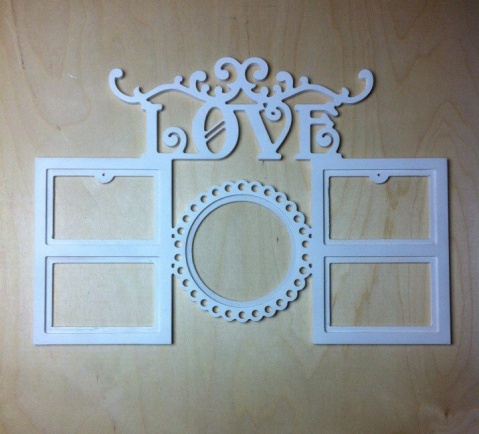 47*42 смТолщина 8 мм. На стенуПод фото 10*15110018004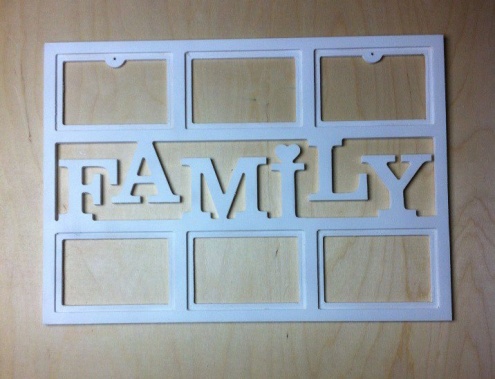 50*35 смТолщина 8 мм. На стенуПод фото 10*15 125020005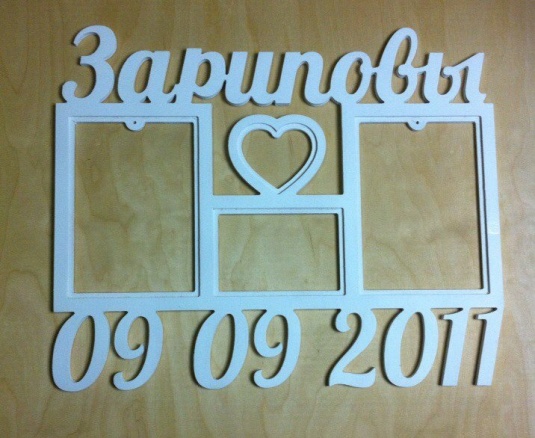 43 на 40 см. Толщина 8 мм. Под фото 10*15 Возможна любая надпись и дата120018006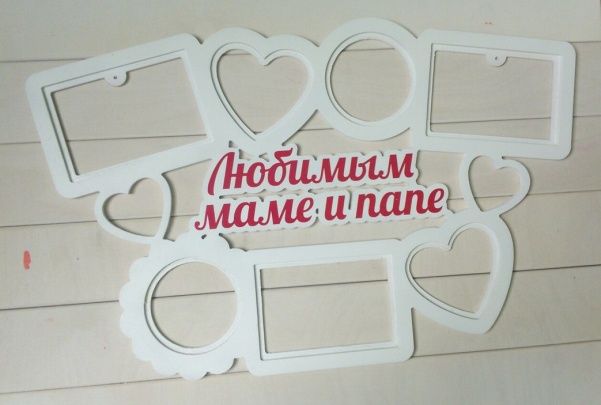 Композиция общие размеры 55 на 40 см.135021007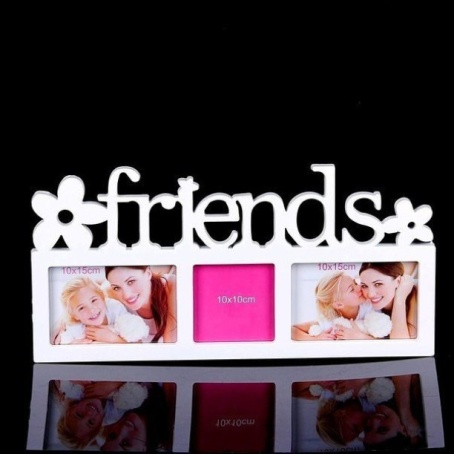 На столПод фото 10*15 и 10*1065010008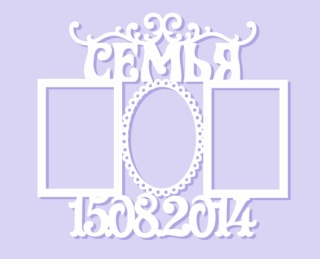 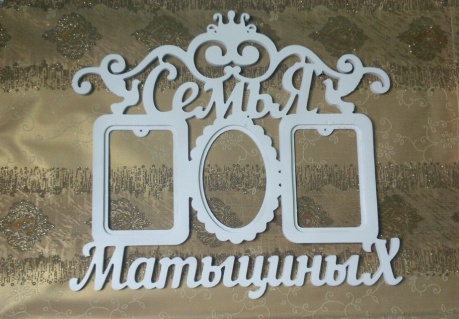 Под фото 10*15 На стену 40 на 45 смВозможна любая фамилия100017009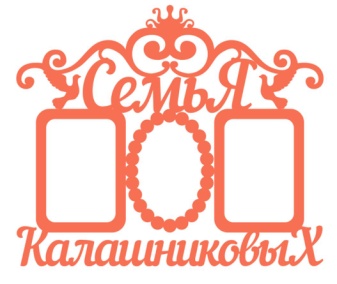 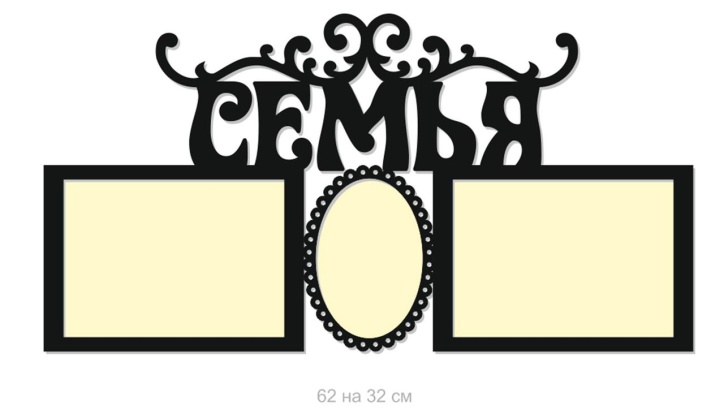 Для примера, под фото 10*15На стену, возможна любая фамилия1000170010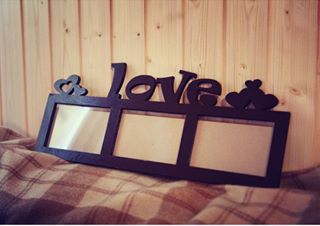 Под три фото 10*15На стол700110011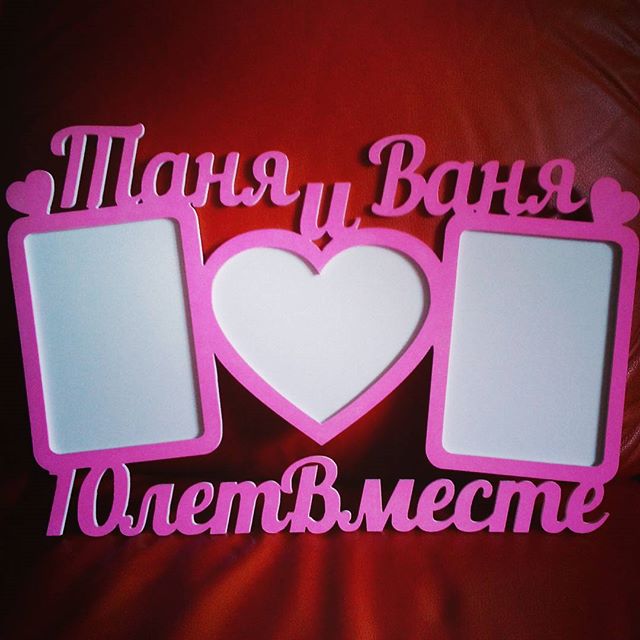 Под фото 10*15 Возможна любая надписьНа стену1200180012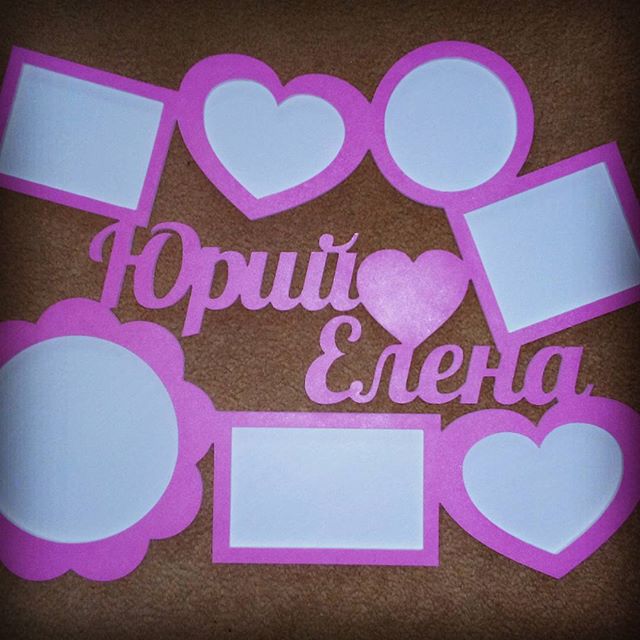 Композиция общие размеры 55 на 40 см.Возможны любые имена1350210013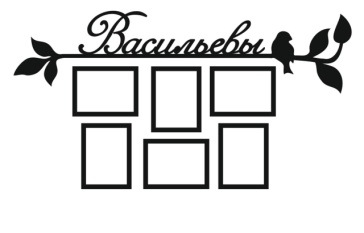 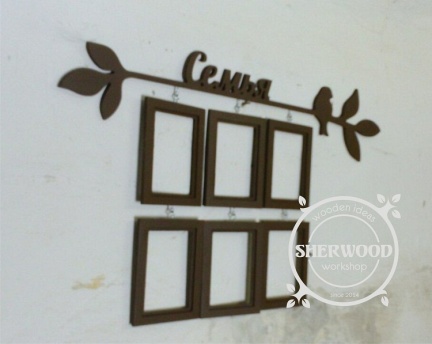 Под 6 ть фото 10*15На ветке возможно любое слово1300200014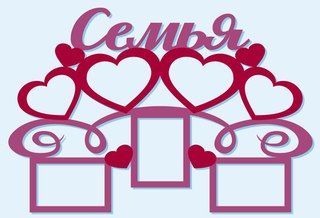 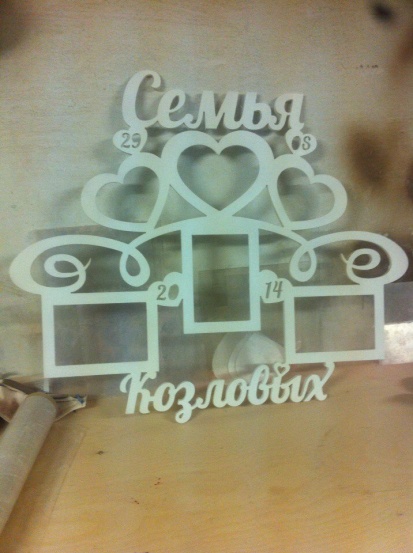 Под фото 10*1557 на 47 см.Возможна любая фамилия16002400